LES PASSEJAÏRES DE VARILHES                    				  	 FICHE ITINÉRAIREMIREPOIX n° 73"Cette fiche participe à la constitution d'une mémoire des itinéraires proposés par les animateurs du club. Eux seuls y ont accès. Ils s'engagent à ne pas la diffuser en dehors du club."Date de la dernière mise à jour : 29 novembre 2019La carte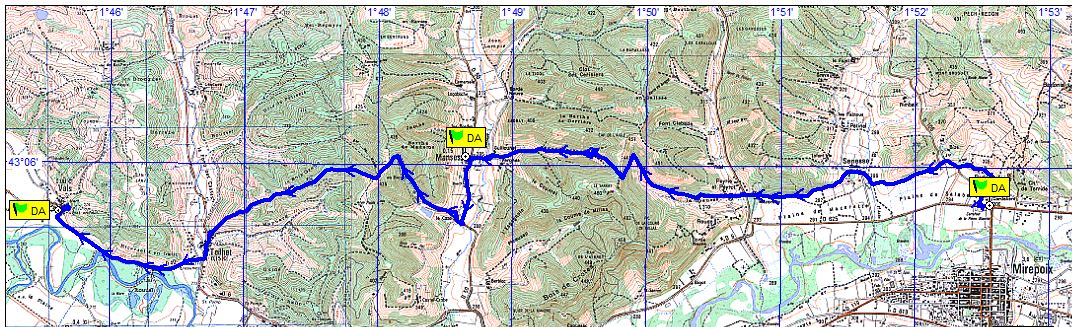 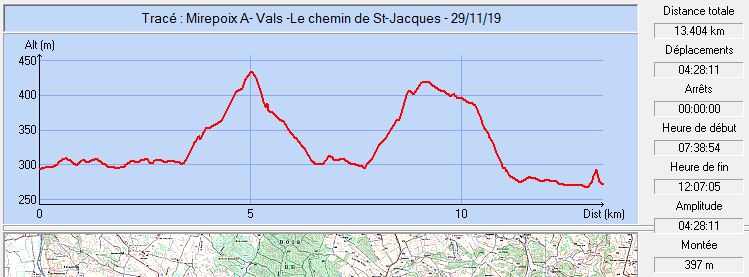 Commune de départ et dénomination de l’itinéraire : Mirepoix – Parking du carrefour de la pierre blanche - Le chemin de St-Jacques de Mirepoix à ValsDate, animateur(trice), nombre de participants (éventuel) :03.04.2011 – C. Trujillo – 21 participants11.07.2012 – C. TrujilloL’itinéraire est décrit sur les supports suivants : Topoguide GR 78 "Le chemin du piémont pyrénéen vers St-Jacques" – Pages 45 à 47Trace Openrunner 10753731Classification, temps de parcours, dénivelé positif, distance, durée :Marcheur – 4h00 –  –  - JournéeBalisage : Blanc et rouge du GRParticularité(s) : Parcours en aller simple ; nécessité de laisser des voitures au point d’arrivée à Vals pour rejoindre le point de départ.Site ou point remarquable :L’église de Manses et son vitrail (Faire le petit détour)L’église troglodyte de Vals (Faire le tour et visiter)Trace GPS : Oui Distance entre la gare de Varilhes et le lieu de départ : Observation(s) : En . Trujillo a fait le choix de partir de  625 au point marqué d’un petit randonneur sur la carte. Il faut garer les voitures dans le chemin enherbé à droite, chemin que l’on emprunte pour rejoindre le GR 78 à l’entrée de Sénesse. On réduit ainsi la portion sur route et le parcours ne fait plus que .L’église St-Jean Baptiste de Manses (avec son remarquable vitrail) peut être visitée sur rendez-vous à prendre auprès de Gabrielle Cambus 06 81 55 82 14 ou Gérard De Vangel 09 61 37 05 46).